Name: __________________________________   Date: _________________Derrick had 1,000 blocks. He gave some to Beth. The blocks he has left are below.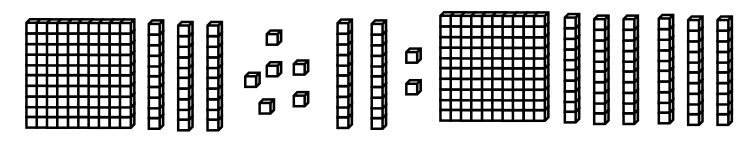 How many blocks did Derrick give to Beth?